АДМИНИСТРАЦИЯ АРСЕНЬЕВСКОГО ГОРОДСКОГО ОКРУГА П О С Т А Н О В Л Е Н И ЕО проведении фотоконкурса «Арсеньев зелёный» среди жителей городского округа, посвященного Дню города С целью развития творческого потенциала жителей городского округа, а также популяризации общественных территорий Арсеньевского городского округа, руководствуясь Уставом Арсеньевского городского округа, администрация Арсеньевского городского округаПОСТАНОВЛЯЕТ:1. Провести с 12 июля по 09 августа 2021 года фотоконкурс «Арсеньев зелёный» среди жителей городского округа, посвященного Дню города (далее – Фотоконкурс). 2. Заявки на участие принимаются с 09.00 час. 12 июля 2021 года до 09.00 час. 09 августа 2021 года по форме согласно приложению № 1 к настоящему постановлению.3. Установить требования к работам и участникам Фотоконкурса согласно приложению № 2 к настоящему постановлению.4. Отделу содержания городских территорий управления жизнеобеспечения администрации Арсеньевского городского округа (Орлов):- вести прием заявок по адресу: г. Арсеньев, ул. Ленинская, д. 8, каб. 219, Email: ecolog@ars.town;- по окончании Фотоконкурса в течение 5-х рабочих дней подвести итоги и опубликовать их на официальном сайте администрации городского округа;- обеспечить размещение 7 лучших работ (фотографий), признанных победителями, на плакатах (ромбах) вдоль ул. Калининская  со стороны парка «Восток».                                                                                                                                                                                                                                                                                                                                                                                                                                                                                                                                                                                                                                                                                                                                                                                                                                                                                                                                                                                                                                                                                                                                                                                                                                                                                                                                                                                                                                                                                                                                                                                                                                                                                                                                                                                                                                                                                                                                                                                                                                                                                                                                                                                                                                                                                                                                                                                                                                                                                                                                                                                                                                                                                                                                                                                                                                                                                                                                                                                                                                                                                                                                                                                                                                                                                                                                                                                                                                                                                                                                                                                                                                                                                                                                                                                                                                                                                                                5. Функции жюри Фотоконкурса возложить на общественную комиссию по осуществлению контроля за ходом выполнения мероприятий муниципальной программы «Формирование современной городской среды Арсеньевского городского округа» на 2018-2024 годы, утвержденную постановлением администрации Арсеньевского городского округа от 06 февраля 2019 года № 71-па.6. Жюри Фотоконкурса:- осуществлять рассмотрение и оценку поступивших заявок на предмет соответствия заявки установленным настоящим постановлением требованиям; - отклонять заявки, не отвечающие требованиям, установленным настоящим постановлением;- проводить оценку поступивших заявок путем голосования.7. Организационному управлению администрации Арсеньевского городского округа (Абрамова) направить настоящее постановление для официального опубликования в средствах массовой информации и размещения на официальном сайте администрации Арсеньевского городского округа.8. Контроль за исполнением настоящего постановления возложить на первого заместителя главы администрации Арсеньевского городского округа Богомолова Е.В.Глава городского округа                                                                                     В.С. ПивеньПриложение № 1к постановлению администрации Арсеньевского городского округа                                                                                         от «09» июля 2021 года № 360-па__ЗАЯВКА участника фотоконкурса «Арсеньев зелёный», посвященного Дню городаПриложение № 2к постановлению администрации Арсеньевского городского округа                                                                                          от «09» июля 2021 года № 360-паТребования к работам и участникам фотоконкурса «Арсеньев зелёный», посвященного Дню городаУчастниками Фотоконкурса могут быть жители Арсеньевского городского округа в возрасте 14 лет и старше, один участник может предоставить только одну фотографию (далее – фото, работа).Для участия в Фотоконкурсе принимаются фотографии, выполненные с помощью смартфона или фотоаппарата в формате JPG, JPEG на электронном носителе по адресу: ул. Ленинская, д. 8, каб. 219 или по адресу электронной почты ecolog@ars.town. Фото должны быть выполнены на общественных территориях, благоустроенных в 2018-2021 годах: парк «Восток», аллея Депутатов, сквер в честь 25-летия г. Арсеньева.Фотографии должны отображать привлекательный внешний вид озелененных городских пространств, подчеркивать красоту города.На фото может быть изображен участник Фотоконкурса (в том числе селфи), люди, животные, пейзаж. Обязательным условием является публикация фотографии в следующих социальных сетях:- Одноклассники  ok.ru;- Вконтакте  vk.com;- В кругу друзей vkrugudruzei.ru;- Мой мир my.mail.ru;- Мир тесен mirtesen.ru.                                                                                                                                                                                                                                                                                                                                                                                                                                                                                                                                                                                                                                                                                                                                                                                                                                                                                                                                                                                                                                                                                                                                                                                                                                                                                                                                                                                                                                                                                                                                                                                                                                                                                                                                                                                                                                                                                                                                                                                                                                                                                                                                                                                                                                                                                                                                                                                                                                                                                                                                                                                                                                                                                                                                                                                                                                                                                                                                                                                                                                                                                                                                                                                                                                                                                                                                                                                                                                                                                                                                                                                                                                                                                                                                                                                                                                                                                                 При размещении в социальных сетях (одной или нескольких) необходимо подписать фото следующим образом: «Название фото», г. Арсеньев парк «Восток»;«Название фото», г. Арсеньев аллея Депутатов;«Название фото», г. Арсеньев сквер в честь 25-летия г. Арсеньева.Скриншот опубликованной фотографии прилагается к заявке (приложение № 1 к настоящему постановлению) и вместе с конкурсной работой предоставляется в управление жизнеобеспечения администрации городского округа.Работы не должны иметь каких-либо авторских плашек, добавленных рамок и т.д., не допускается цифровая корректировка изображений. Фотоколлажи и изображения, выполненные с помощью компьютера, к участию не принимаются.Семь лучших конкурсных работ будут размещены на плакатах (ромбах) вдоль ул. Калининская со стороны парка «Восток» с указанием названия и автора снимка.  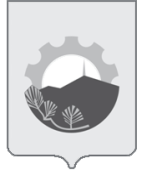 09 июля 2021 г.г.Арсеньев№360-паФИОВозраст участникаАдресТелефонE-mailНазвание работы